Obecný  úrad Nižný Lánec, 044 73  Buzica, IČO: 00324515, DIČ: 2020746134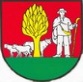              e-mail: obecniznylanec@centrum.sk, tel.:055/4665177, www.niznylanec.skPozvánkaVážená Poslankyňa , Poslanci!Dňa 25.6.2019 o 18:00 h  sa bude konať riadne zasadnutie obecného zastupiteľstva s nasledovným programom:Záverečný účetŽiadosti od občanovProjekty z EUAktuálne veci Deň obceV prípade núčasti niektoreho poslanca na zasadnutí OZ Vás žiadam, aby ste ma navštívili v čo najkratšej možnej dobe, aby sme si vydiskutovali problémi a odovzdali si informácie.S pozdravom,							Július Kovács							Starosta obce